2.pielikums Jūrmalas pilsētas domes2016.gada 14.jūlija nolikumam Nr.30(protokols Nr.9, 10.punkts)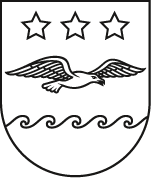 JŪRMALAS PILSĒTAS DOMEaTĻAUJAJūrmalā______________________________(Pašvaldības iestādes nosaukums)________________________(amats, vārds, uzvārds)Par atļauju pieņemt ziedojumu (dāvinājumu)Jūrmalas pilsētas dome 20__.gada ______ ir saņēmusi __________________				(Pašvaldības iestādes nosaukums)20__.gada ____________ iesniegumu Nr._________ par atļauju pieņemt ziedojumu (dāvinājumu) no _____________________ (reģistrācijas Nr./pers.kods ________________)                                  (ziedotāja (dāvinātāja) nosaukums)pamatojoties uz ______________________ 20_____.gada ______________ar piedāvājumu                                      (ziedotāja (dāvinātāja) nosaukums)		          (vēstule, iesniegums, numurs)_______________________ pieņemt ziedojumu (dāvinājumu) šādā sastāvā:(Pašvaldības iestādes nosaukums) 1.____________________________________________ (turpmāk – ziedojums (dāvinājums).(ziedojuma (dāvinājuma) priekšmetu nosaukums un uzskaitījums)_______________________________________________________________________________________________________________________________________________________________________________________________________________(Izvērtējums, ka ziedojumu (dāvinājumu) ir iespēja izlietot atbilstoši Pašvaldības iestādes funkcijām)Likuma „Par interešu konflikta novēršanu valsts amatpersonu darbībā” 14.panta otrā daļa nosaka, ka valsts amatpersonai vai koleģiālajai institūcijai ir aizliegts prasīt vai pieņemt no fiziskas vai juridiskas personas ziedojumu, kā arī cita veida mantisku palīdzību publiskām vajadzībām, ja ziedojums vai palīdzība ietekmē lēmuma pieņemšanu attiecībā uz šo fizisko vai juridisko personu. Minētā likuma 14.panta trešā daļa nosaka, ka valsts amatpersona, kā arī publiskas personas institūcija var pieņemt ziedojumu un citāda veida mantisko palīdzību publiskas personas institūcijas vajadzībām — personāla apmācības vai darba organizācijas un tehniskā nodrošinājuma uzlabošanai, ja to sniedz kāda neiesaistīta trešā persona un tas tiek pieņemts, ievērojot šā panta otrajā daļā noteiktos ierobežojumus, kā arī neveicina valsts amatpersonas nokļūšanu interešu konflikta situācijā. Pirms ziedojuma vai mantiskās palīdzības saņemšanas nepieciešama augstākas amatpersonas vai koleģiālās institūcijas atļauja.Lai nodrošinātu ziedojuma (dāvinājuma) pieņemšanu, pamatojoties uz likuma „Par interešu konflikta novēršanu valsts amatpersonu darbībā” 14.pantu, Jūrmalas pilsētas dome atļauj _______________ pieņemt ziedojumu (dāvinājumu) no 				(Pašvaldības iestādes nosaukums) _________________ šāda mērķa īstenošanai ________________________________(ziedotāja/dāvinātāja nosaukums)			(norāda mērķi, izņemot Nolikuma 15.punktā minētos gadījumus)(atzīmē ar “X” atbilstošo variantu)Jomas iela 1/5, Jūrmala, LV - 2015, tālrunis: 67093816, fakss: 67093956; e-pasts: pasts@jurmala.lv, www.jurmala.lvNr.Uz publiskām vajadzībāmpubliskās personas institūcijas vajadzībāmPriekšsēdētājs/Pašvaldības izpilddirektorsV.Uzvārds